Name of Journal: World Journal of GastroenterologyManuscript NO: 59574Manuscript Type: ORIGINAL ARTICLERetrospective StudyApolipoprotein E variants correlate with the clinical presentation of paediatric inflammatory bowel disease: A cross-sectional studyGlapa-Nowak A et al. APOE polymorphisms in inflammatory bowel diseaseAleksandra Glapa-Nowak, Mariusz Szczepanik, Barbara Iwańczak, Jarosław Kwiecień, Anna Barbara Szaflarska-Popławska, Urszula Grzybowska-Chlebowczyk, Marcin Osiecki, Marcin Dziekiewicz, Andrzej Stawarski, Jaroslaw Kierkus, Tomasz Banasiewicz, Aleksandra Banaszkiewicz, Jarosław WalkowiakAleksandra Glapa-Nowak, Mariusz Szczepanik, Jarosław Walkowiak, Department of Pediatric Gastroenterology and Metabolic Diseases, Poznań University of Medical Sciences, Poznań 60-572, PolandBarbara Iwańczak, Department of Pediatrics, Medical University of Wroclaw, Wroclaw 50-369, PolandJarosław Kwiecień, Department of Pediatrics, Faculty of Medical Sciences in Zabrze, Medical University of Silesia, Zabrze 41-800, PolandAnna Szaflarska-Popławska, Department of Pediatric Endoscopy and Gastrointestinal Function Testing, Collegium Medicum in Bydgoszcz, Nicolaus Copernicus University in Toruń, Bydgoszcz 86-067, PolandUrszula Grzybowska-Chlebowczyk, Department of Pediatrics, Faculty of Medical Sciences, Medical University of Silesia in Katowice, Katowice 40-752, PolandMarcin Osiecki, Jarosław Kierkuś, Department of Gastroenterology, Hepatology, Feeding Disorders and Paediatrics, The Children’s Memorial Health Institute, Warsaw 04-730, PolandMarcin Dziekiewicz, Aleksandra Banaszkiewicz, Department of Pediatric Gastroenterology and Nutrition, Medical University of Warsaw, Warsaw 02-091, PolandAndrzej Stawarski, Department and Clinic of Pediatrics, Gastroenterology and Nutrition, Wroclaw Medical University, Wroclaw 50-369, PolandTomasz Banasiewicz, Chair and Department of General Surgery, Gastroenterological Surgical Oncology and Plastic Surgery, Poznań University of Medical Sciences, Poznań 60-355, PolandAuthor contributions: Glapa-Nowak A, Szczepanik M, and Walkowiak J contributed to conceptualization and administration; Glapa-Nowak A and Walkowiak J contributed to formal analysis and funding acquisition; Szczepanik M, and Walkowiak J designed and coordinated the study; Glapa-Nowak A, Szczepanik M, Iwańczak B, Kwiecien J, Szaflarska-Popławska AB, Grzybowska-Chlebowczyk U, Osiecki M, Dziekiewicz M, Stawarski A, Kierkus J, Banasiewicz T, and Banaszkiewicz A wrote the manuscript and acquired and analysed data; All authors approved the final version of the article.Supported by the National Science Centre, Poland, No. 2017/25/B/NZ5/02783 (to Walkowiak J).Corresponding author: Jarosław Walkowiak, MD, PhD, Professor, Department of Pediatric Gastroenterology and Metabolic Diseases, Poznań University of Medical Sciences, Szpitalna Street 27/33, Poznań 60-572, Poland. jarwalk@ump.edu.plReceived: September 18, 2020Revised: November 17, 2020Accepted: February 25, 2021Published online: April 14, 2021AbstractBACKGROUNDIt has been suggested that apolipoprotein E (APOE) polymorphisms are associated with the risk of developing inflammatory bowel disease (IBD) and the early age of disease onset. However, there are no reports regarding the relationship with clinical characteristics and disease severity.AIMTo summarise that APOE polymorphisms are associated with the risk of developing IBD and the early age of disease onset. METHODSIn total, 406 patients aged 3-18 with IBD (192 had ulcerative colitis and 214 had Crohn’s disease) were genotyped using the TaqMan hydrolysis probe assay. Clinical expression was described at diagnosis and the worst flare by disease activity scales, albumin and C-reactive protein levels, localisation and behaviour (Paris classification). Systemic steroid intake with the total number of courses, immunosuppressive, biological, and surgical treatment with the time and age of the first intervention were determined. The total number of exacerbation-caused hospitalisations, the number of days spent in hospital due to exacerbation, the number of relapses, and severe relapses were also estimated.RESULTSUlcerative colitis patients with the APOEε4 allele had lower C-reactive protein values at diagnosis (P = 0.0435) and the worst flare (P = 0.0013) compared to patients with the APOEε2 allele and genotype APOEε3/ε3. Crohn’s disease patients with the APOEε2 allele scored lower on the Pediatric Crohn’s Disease Activity Index at diagnosis (P = 0.0204). IBD patients with APOEε2 allele spent fewer days in the hospital due to relapse (P = 0.0440).CONCLUSIONAPOE polymorphisms are associated with the risk of developing IBD and the clinical expression of IBD. However, the clinical relevance of the differences identified is rather modest.Key Words: Apolipoprotein E polymorphism; Crohn’s disease; Ulcerative colitis; Immunosuppression; Surgery; Disease severity©The Author(s) 2021. Published by Baishideng Publishing Group Inc. All rights reserved. Citation: Glapa-Nowak A, Szczepanik M, Iwańczak B, Kwiecień J, Szaflarska-Popławska A, Grzybowska-Chlebowczyk U, Osiecki M, Dziekiewicz M, Stawarski A, Kierkuś J, Banasiewicz T, Banaszkiewicz A, Walkowiak J. Apolipoprotein E variants correlate with the clinical presentation of paediatric inflammatory bowel disease: A cross-sectional study. World J Gastroenterol 2021; 27(14): 1483-1496  URL: https://www.wjgnet.com/1007-9327/full/v27/i14/1483.htm  DOI: https://dx.doi.org/10.3748/wjg.v27.i14.1483Core Tip: Apolipoprotein E polymorphisms are associated with the risk of developing inflammatory bowel disease and seem to be associated with the disease expression and treatment. However, the clinical relevance of the differences is relatively modest.INTRODUCTIONHeritability and disease risk can only be partly explained by genetic factors alone[1-4]. Inflammatory bowel disease (IBD) has a strong genetic makeup. To date, 240 risk gene loci have been associated with the disease[1]. Several genetic variations are linked to specific IBD phenotypes. For instance, NOD2, IRGM, ATG16L1, and NCF4/NCF2 are related to segmental, structuring, or early-onset disease[5-10]. Genetic testing for these and other variants may prove useful in predicting the disease course for future clinical use.One of the well-known genetic determinants of some diseases other than IBD is apolipoprotein E (APOE), most commonly known for its role in Alzheimer’s disease[11]. Although first recognised for its role in lipoprotein metabolism, APOE is involved in several biological processes not directly related to lipid transport function[12]. Importantly, APOE is a key player in immunoregulation[13-15] and associated with autoimmune disorders such as multiple sclerosis, rheumatoid arthritis, and psoriasis[16-18]. It has been reported that APOE has several immune-related functions such as suppressing T-cell proliferation[19-21], possibly by downregulating DNA synthesis and reducing phospholipid turnover in T cells[22-24], neutrophil activation[25], and modulation of macrophage assisted[26-28] antigen presentation[14,15].APOE is a polymorphic protein present in three major isoforms that differ only by two single amino acid substitutions, APOEε4 (arg112, arg158), APOEε3 (cys112, arg158), and APOEε2 (cys112, cys158). The amino acid replacement causes profound functional changes at the cellular and molecular level as well as in the immune system. APOE suppresses the production of proinflammatory cytokines such as tumour necrosis factor-α in microglia in an isoform-dependent manner (ε2 > ε3 > ε4)[29]. In turn, inflammatory cytokines can promote APOE synthesis and release or downregulate the production of APOE in different tissues[30,31]. However, interactions between APOE and cytokines are occasionally conflicting, highlighting the complex roles of APOE and cytokines in various disorders[15]. In IBD, inflammation alters lipid, apolipoprotein, and lipoprotein profiles in subjects with active disease[32,33] and patients with limited response to infliximab[34]. A previous study from Saudi Arabia showed that the genetic distribution of APOE polymorphisms in IBD seems to be altered compared to healthy subjects[35]. The study also suggested that the ε4 allele increased the risk of IBD and was associated with an early onset of the disease. Similarly, APOEε4 has been associated with severity in another immunologic disorder: rheumatoid arthritis[16]. For these reasons, this study aimed to investigate the relationship between APOE variants with disease severity in IBD.MATERIALS AND METHODSPatientsPatients recruited to the study belonged to the Polish Paediatric Crohn’s and Colitis cohort and involved 406 paediatric IBD patients: 214 with Crohn’s disease (CD; 86 females, 128 males) and 192 with ulcerative colitis (UC; 87 females, 105 males) (Table 1). Patients were recruited in the course of hospital treatment or during scheduled visits at outpatient clinics (Department of Pediatric Gastroenterology and Metabolic Diseases, Poznań University of Medical Sciences; The Department of Gastroenterology, Hepatology, Feeding Disorders and Paediatrics; The Children’s Memorial Health Institute, Warsaw; Department of Pediatric Gastroenterology and Nutrition, Medical University of Warsaw; Department and Clinic of Pediatrics, Gastroenterology and Nutrition, Wroclaw Medical University; Department of Pediatrics, Faculty of Medical Sciences in Zabrze, Medical University of Silesia, Katowice; Department of Pediatrics, Faculty of Medical Sciences, Medical University of Silesia in Katowice and Department of Pediatric Endoscopy and Gastrointestinal Function Testing, Collegium Medicum in Bydgoszcz, Nicolaus Copernicus University in Toruń, Bydgoszcz, Poland). The diagnosis of IBD was confirmed by experienced gastroenterologists using standard diagnostic criteria[36,37]. The inclusion criteria were a diagnosis of CD or UC and aged 3-18. Patients in life-threatening, severe general condition were excluded from the study. The study obtained the approval of the Bioethical Committee at Poznań University of Medical Sciences (960/15 with the associated amendments).Disease severity evaluationDisease activity was assessed using appropriate scales at diagnosis and the worst flare [Pediatric Ulcerative Colitis Activity Index and Pediatric Crohn’s Disease Activity Index (PCDAI)][38], which was defined by the highest Pediatric Ulcerative Colitis Activity Index and PCDAI scales in their medical history. Albumin (g/dL) and C-reactive protein (CRP; mg/L) concentrations at diagnosis and the worst flare were obtained from medical records (CRP reference range 0-5 mg/L). The treatment domain included data regarding systemic steroid intake with the total number of courses, immunosuppressive treatment with the time and age of the first intake, biological therapy with time and age of first admission, and operative treatment with time and age of first surgery. The localisation and behaviour of the disease were defined by the Paris Classification at the diagnosis and worst flare[39]. Most CD patients presented with an ileocolonic location and nonstricturing behaviour of the disease (Supplementary Table 1), while most UC patients presented with pancolitis and were never severe (S0: > 65 on the Pediatric Ulcerative Colitis Activity Index scale; Supplementary Table 2). Based on medical records, the total number of exacerbation hospitalisations, the number of days spent in hospital due to exacerbation, the number of relapses, and severe relapses from diagnosis were estimated and calculated per year of the disease duration. The associated extraintestinal symptoms and concomitant diseases were collected from the medical history.GenotypingDNA was isolated from whole blood using the Blood Mini (A and A Biotechnology). A hydrolysis probe assay (TaqMan assay) was used with the following probes, C_904973_10 and C_3084793_20, to genotype patients (Life Technologies Corp. Carlsbad. California, United States). The genotyping was performed on the CFX-96 thermocycler system with allele discrimination plots provided by CFX Manager Software (Bio-Rad, Hercules, CA, United States).Statistical analysisDifferences in categorical variables were compared with two-tailed Fisher’s exact test. Differences in continuous variables were evaluated by the Mann Whitney U test and Kruskal-Wallis test. Post hoc comparisons were performed with Dunn’s test, and the significance level for the time-to-treatment analysis was evaluated by Gehan’s test. The explanatory factor analysis was used to analyse the underlying factors in the questionnaire. The significance level was set at P < 0.05, and statistical analyses were performed using Statistica 13.1 software (StatSoft Inc, Tulsa, OK, United States), JASP 0.10.2 (University of Amsterdam, Amsterdam, the Netherlands), and G*Power (Dusseldorf University, Germany). Comparisons between groups with less than ten patients were not included.RESULTSGenotypingThe most prevalent genotype in UC and CD was APOEε3/ε3 (Table 2). No differences in the distribution of alleles and genotypes between UC and CD were documented.The distribution of the APOE genotypes was compared to previous studies in the Polish population (Supplementary Table 3). Pooling available data[40-42] to obtain a similar sample size (n = 425) showed a significantly lower frequency of APOEε3/ε3 genotype in IBD patients compared to controls (62.3% vs 71.5%; P = 0.0051; odds ratio = 0.66; 95% confidence interval: 0.49-0.88) and simultaneously higher frequency of APOEε3/ε4 genotype (21.7% vs 15.1%; P = 0.0153; odds ratio = 1.56; 95% confidence interval: 1.09-2.23) with no difference in other genotypes or for the APOEε3 allele (P = 0.8625). However, in the study of Bojar et al[43] (postmenopausal women; n = 402), the distribution of APOEε3/ε3 genotype was similar to the present study (62.9% vs 62.3%; P = 0.8555; odds ratio = 0.97; 95% confidence interval: 0.73-1.30).UC patients with APOEε3ε3 had higher CRP values, and the APOEε2/ε3 genotype were predisposed to left-sided colitis (E2) at diagnosis (Table 3). Concomitant diseases in CD patients occurred at different frequencies in major APOE genotypes, and children with APOEε2ε3 genotype had significantly lower PCDAI scores at diagnosis than patients with the remaining genotypes (Table 4). UC patients with the APOEε4 allele had significantly lower CRP levels than the patients with APOEε3ε3 genotype and APOEε2-positive, both at diagnosis and at the worst flare (Table 5). There were also differences in age at first biological treatment. Additionally, APOEε2-positive patients with IBD spent significantly fewer days in the hospital due to relapse per year of disease duration than APOEε4-positive patients and with the APOEε3/ε3 genotype (Table 5). Patients with CD and APOEε3ε3 genotype had lower values of standardised body height at diagnosis (Table 5). No difference was observed in the frequency of systemic steroids, immunosuppressive, and biological treatment between APOE genotypes in UC and CD patients. Supplementary Table 4 shows the results for the whole group of IBD patients.DISCUSSIONThe present study investigated the relationship between APOE genotype and disease severity in IBD, suggesting that the APOE genotype might be associated with some indices of disease course such as CRP and albumin levels at the worst flare, age at surgery and numbers of hospitalisation days. UC patients with the APOEε4 allele had the lowest values of CRP, both at diagnosis and the worst flare. The median age at first biological therapy in UC was lowest in patients with the APOEε4 allele, whereas left-side colitis was more frequent among patients with the APOEε2 allele. In CD patients, the APOEε4 allele was associated with higher albumin at worst flare and higher standardised body height at diagnosis. Moreover, patients with the APOEε2 allele scored lower on the PCDAI. This study is the largest to show the genetic distribution of APOE polymorphisms in IBD to date.APOE is known to be associated with inflammation indicators[13]. The findings of the present study confirm this relationship as the CRP levels differed between APOE genotypes. Patients with the APOEε4 allele and APOEε3ε4 genotype had lower CRP values at diagnosis and the worst flare, while patients with the APOEε3ε3 genotype had higher levels of CRP at the worst flare. These results are similar to those obtained in healthy adults, which showed that subjects with APOEε3ε3 had the highest plasma levels of CRP and individuals with APOEε4ε4 and APOEε2ε4 had the lowest levels[13]. A similar pattern has also been observed in other diseases such as coronary artery disease[43-46]. März et al[47] proved that in coronary artery disease, both white cell count and fibrinogen were not related to the APOE genotype, suggesting that the underlying mechanism is not associated with inflammation[46] but rather to the mevalonate/cholesterol synthetic pathway, which may be downregulated in patients with APOEε4 in response to altered lipoprotein metabolism and hepatic uptake[46]. In another study, the APOEε4 allele was also associated with lower CRP but not white blood cell count[47]. Further mechanistic studies are needed to explain the link.Our study is the first to report that in CD patients, the APOEε4 allele is associated with higher median levels of albumins at the worst flare. Albumin level is negatively correlated with the extent of the inflammatory response, which is caused by a hypercatabolic state and a decrease of albumin synthesis in the liver[48]. Tumour necrosis factor-α inhibits albumin expression causing hypoalbuminemia[48] , a state associated with IBD activity, unresponsiveness to treatment, and increased risk of colectomy in UC. Patients with hypoalbuminemia had a higher likelihood of having more than two courses of corticosteroids, thiopurine, or anti-tumour necrosis factor treatment[49]. In CD, albumin levels were reported as a marker of postoperative complications[50] and active clinical disease[51]. Low albumin level together with high CRP may correlate with an increased inflammatory response[52]. In the study of Sayar et al[53], the area under the curve values for severe UC were 0.883 for albumin levels (cut-off 3.6 g/dL) and 0.941 for CRP/albumin ratio (cut-off 0.6)[52]. Given these data, the results of our study may suggest that the APOEε4 allele is associated with a milder disease course of CD. The association of the APOEε2 allele with lower PCDAI scores and fewer days of hospitalisation due to relapse might suggest a protective role of this allele on disease severity. However, this relationship is more complicated as we found that the APOEε2 allele is also associated with a younger age at first surgery. This finding should be verified, preferably in a group of adult patients with a longer disease course and higher surgery rates.The biology of APOE in IBD has not been fully elucidated, but recent studies have shown that the APOE transcript is overexpressed in paediatric IBD patients[53]. Studies in colonic epithelial cells in a mouse model showed that the apoE-mimetic peptide (COG112) inhibited the inflammatory response to Citrobacter rodentium[54], a bacterium known to cause colitis in mice[55]. The authors suggested this occurred by preventing the activation of nuclear factor κB[54]. Therefore, further mechanistic studies of APOE action are warranted.A previous study on APOE in IBD in a group with a different genetic background (Saudi Arabia) did not focus on disease severity. Therefore, any comparisons are difficult[35]. In that study, the APOEε4 allele was associated with the risk of developing IBD and early onset, whereas our study did not identify significant differences between APOE genotypes and age at diagnosis. The frequencies of APOEε3ε3 genotype were lower in IBD patients in comparison to controls, which is consistent with the above-mentioned report[35].The present study involved a large multicentre paediatric cohort, including a comprehensive clinical description, which allowed a detailed genotype-phenotype analysis. However, defining the global severity of the disease course remains challenging, especially in diseases with such a differentiated clinical presentation. The major limitation of this study is related to the retrospective character of the data collection regarding diagnosis and the worst flare. Need for surgery, which is one of the most crucial measures of disease course, would require longer follow-up in order to describe disease severity. Although we did not include a control group, APOE polymorphisms in healthy subjects have been studied in the Polish population[40-42,56], which allowed us to estimate whether there was any frequency distribution difference.CONCLUSIONAPOE polymorphisms are associated with the risk of developing IBD and seem to be associated with the clinical expression of the disease and applied treatment (with inflammatory markers and nutritional status, disease activity and localisation, hospitalisations). However, the clinical relevance of the differences identified is relatively modest.ARTICLE HIGHLIGHTSResearch backgroundApolipoprotein E (APOE) polymorphisms were previously reported to be linked with the risk of developing inflammatory bowel diseases (IBD).Research motivationNo data on the relationship between APOE polymorphisms and disease severity are available.Research objectivesThis study aimed to investigate the link between APOE variants and disease severity in IBD.Research methodsThe TaqMan hydrolysis probe assay was used to genotype 406 patients with IBD (192 had ulcerative colitis and 214 had Crohn’s disease). Clinical expression involved disease activity scales, albumin and C-reactive protein levels, disease localisation and behaviour, and treatment with the time and age of the first intervention. The number of hospitalisations and days spent in hospital due to exacerbation as well as the number of relapses and severe relapses were also estimated.Research resultsUlcerative colitis patients with the APOEε4 allele had the lowest C-reactive protein values both at diagnosis (P = 0.0435) and the worst flare (P = 0.0013) compared to patients with the APOEε2 allele and genotype APOEε3/ε3. Crohn’s disease patients with the APOEε2 allele scored lower on the Pediatric Crohn’s Disease Activity Index at diagnosis (P = 0.0204). All IBD patients with the APOEε2 allele spent fewer days in the hospital due to relapse (P = 0.0440).Research conclusionsThe APOE genotype seems to be associated with some indices of disease course such as inflammatory markers, disease activity, and applied treatment. However, the clinical significance of the differences identified remains modest.Research perspectivesFurther mechanistic studies of APOE action in IBD are warranted.REFERENCES1 Wawrzyniak M, Scharl M. Genetics and epigenetics of inflammatory bowel disease. Swiss Med Wkly 2018; 148: w14671 [PMID: 30378641 DOI: 10.4414/smw.2018.14671]2 Brant SR. Promises, delivery, and challenges of inflammatory bowel disease risk gene discovery. Clin Gastroenterol Hepatol 2013; 11: 22-26 [PMID: 23131344 DOI: 10.1016/j.cgh.2012.11.001]3 Jostins L, Ripke S, Weersma RK, Duerr RH, McGovern DP, Hui KY, Lee JC, Schumm LP, Sharma Y, Anderson CA, Essers J, Mitrovic M, Ning K, Cleynen I, Theatre E, Spain SL, Raychaudhuri S, Goyette P, Wei Z, Abraham C, Achkar JP, Ahmad T, Amininejad L, Ananthakrishnan AN, Andersen V, Andrews JM, Baidoo L, Balschun T, Bampton PA, Bitton A, Boucher G, Brand S, Büning C, Cohain A, Cichon S, D’Amato M, De Jong D, Devaney KL, Dubinsky M, Edwards C, Ellinghaus D, Ferguson LR, Franchimont D, Fransen K, Gearry R, Georges M, Gieger C, Glas J, Haritunians T, Hart A, Hawkey C, Hedl M, Hu X, Karlsen TH, Kupcinskas L, Kugathasan S, Latiano A, Laukens D, Lawrance IC, Lees CW, Louis E, Mahy G, Mansfield J, Morgan AR, Mowat C, Newman W, Palmieri O, Ponsioen CY, Potocnik U, Prescott NJ, Regueiro M, Rotter JI, Russell RK, Sanderson JD, Sans M, Satsangi J, Schreiber S, Simms LA, Sventoraityte J, Targan SR, Taylor KD, Tremelling M, Verspaget HW, De Vos M, Wijmenga C, Wilson DC, Winkelmann J, Xavier RJ, Zeissig S, Zhang B, Zhang CK, Zhao H; International IBD Genetics Consortium (IIBDGC), Silverberg MS, Annese V, Hakonarson H, Brant SR, Radford-Smith G, Mathew CG, Rioux JD, Schadt EE, Daly MJ, Franke A, Parkes M, Vermeire S, Barrett JC, Cho JH. Host-microbe interactions have shaped the genetic architecture of inflammatory bowel disease. Nature 2012; 491: 119-124 [PMID: 23128233 DOI: 10.1038/nature11582]4 de Lange KM, Moutsianas L, Lee JC, Lamb CA, Luo Y, Kennedy NA, Jostins L, Rice DL, Gutierrez-Achury J, Ji SG, Heap G, Nimmo ER, Edwards C, Henderson P, Mowat C, Sanderson J, Satsangi J, Simmons A, Wilson DC, Tremelling M, Hart A, Mathew CG, Newman WG, Parkes M, Lees CW, Uhlig H, Hawkey C, Prescott NJ, Ahmad T, Mansfield JC, Anderson CA, Barrett JC. Genome-wide association study implicates immune activation of multiple integrin genes in inflammatory bowel disease. Nat Genet 2017; 49: 256-261 [PMID: 28067908 DOI: 10.1038/ng.3760]5 Lichtenstein GR, Targan SR, Dubinsky MC, Rotter JI, Barken DM, Princen F, Carroll S, Brown M, Stachelski J, Chuang E, Landers CJ, Stempak JM, Singh S, Silverberg MS. Combination of genetic and quantitative serological immune markers are associated with complicated Crohn’s disease behavior. Inflamm Bowel Dis 2011; 17: 2488-2496 [PMID: 21391291 DOI: 10.1002/ibd.21661]6 Brant SR, Picco MF, Achkar JP, Bayless TM, Kane SV, Brzezinski A, Nouvet FJ, Bonen D, Karban A, Dassopoulos T, Karaliukas R, Beaty TH, Hanauer SB, Duerr RH, Cho JH. Defining complex contributions of NOD2/CARD15 gene mutations, age at onset, and tobacco use on Crohn’s disease phenotypes. Inflamm Bowel Dis 2003; 9: 281-289 [PMID: 14555911 DOI: 10.1097/00054725-200309000-00001]7 Abreu MT, Taylor KD, Lin YC, Hang T, Gaiennie J, Landers CJ, Vasiliauskas EA, Kam LY, Rojany M, Papadakis KA, Rotter JI, Targan SR, Yang H. Mutations in NOD2 are associated with fibrostenosing disease in patients with Crohn’s disease. Gastroenterology 2002; 123: 679-688 [PMID: 12198692 DOI: 10.1053/gast.2002.35393]8 Cleynen I, González JR, Figueroa C, Franke A, McGovern D, Bortlík M, Crusius BJ, Vecchi M, Artieda M, Szczypiorska M, Bethge J, Arteta D, Ayala E, Danese S, van Hogezand RA, Panés J, Peña SA, Lukas M, Jewell DP, Schreiber S, Vermeire S, Sans M. Genetic factors conferring an increased susceptibility to develop Crohn’s disease also influence disease phenotype: results from the IBDchip European Project. Gut 2013; 62: 1556-1565 [PMID: 23263249 DOI: 10.1136/gutjnl-2011-300777]9 Alvarez-Lobos M, Arostegui JI, Sans M, Tassies D, Plaza S, Delgado S, Lacy AM, Pique JM, Yagüe J, Panés J. Crohn’s disease patients carrying Nod2/CARD15 gene variants have an increased and early need for first surgery due to stricturing disease and higher rate of surgical recurrence. Ann Surg 2005; 242: 693-700 [PMID: 16244543 DOI: 10.1097/01.sla.0000186173.14696.ea]10 Adler J, Rangwalla SC, Dwamena BA, Higgins PD. The prognostic power of the NOD2 genotype for complicated Crohn’s disease: a meta-analysis. Am J Gastroenterol 2011; 106: 699-712 [PMID: 21343918 DOI: 10.1038/ajg.2011.19]11 Corder EH, Saunders AM, Strittmatter WJ, Schmechel DE, Gaskell PC, Small GW, Roses AD, Haines JL, Pericak-Vance MA. Gene dose of apolipoprotein E type 4 allele and the risk of Alzheimer’s disease in late onset families. Science 1993; 261: 921-923 [PMID: 8346443 DOI: 10.1126/science.8346443]12 Mahley RW, Rall SC Jr. Apolipoprotein E: far more than a lipid transport protein. Annu Rev Genomics Hum Genet 2000; 1: 507-537 [PMID: 11701639 DOI: 10.1146/annurev.genom.1.1.507]13 Hubacek JA, Peasey A, Pikhart H, Stavek P, Kubinova R, Marmot M, Bobak M. APOE polymorphism and its effect on plasma C-reactive protein levels in a large general population sample. Hum Immunol 2010; 71: 304-308 [PMID: 20074603 DOI: 10.1016/j.humimm.2010.01.008]14 Zhang HL, Wu J, Zhu J. The immune-modulatory role of apolipoprotein E with emphasis on multiple sclerosis and experimental autoimmune encephalomyelitis. Clin Dev Immunol 2010; 2010: 186813 [PMID: 20613949 DOI: 10.1155/2010/186813]15 Zhang H, Wu LM, Wu J. Cross-talk between apolipoprotein E and cytokines. Mediators Inflamm 2011; 2011: 949072 [PMID: 21772670 DOI: 10.1155/2011/949072]16 Toms TE, Smith JP, Panoulas VF, Blackmore H, Douglas KM, Kitas GD. Apolipoprotein E gene polymorphisms are strong predictors of inflammation and dyslipidemia in rheumatoid arthritis. J Rheumatol 2012; 39: 218-225 [PMID: 22174202 DOI: 10.3899/jrheum.110683]17 Coto-Segura P, Coto E, Alvarez V, Morales B, Soto-Sánchez J, Corao AI, Santos-Juanes J. Apolipoprotein epsilon4 allele is associated with psoriasis severity. Arch Dermatol Res 2010; 302: 145-149 [PMID: 19911187 DOI: 10.1007/s00403-009-1002-2]18 Furumoto H, Nakamura K, Imamura T, Hamamoto Y, Shimizu T, Muto M, Asagami C. Association of apolipoprotein allele epsilon 2 with psoriasis vulgaris in Japanese population. Arch Dermatol Res 1997; 289: 497-500 [PMID: 9341968 DOI: 10.1007/s004030050229]19 Avila EM, Holdsworth G, Sasaki N, Jackson RL, Harmony JA. Apoprotein E suppresses phytohemagglutinin-activated phospholipid turnover in peripheral blood mononuclear cells. J Biol Chem 1982; 257: 5900-5909 [PMID: 7068619]20 Schumacher K, Maerker-Alzer G, Wehmer U. A lymphocyte-inhibiting factor isolated from normal human liver. Nature 1974; 251: 655-656 [PMID: 4422189 DOI: 10.1038/251655a0]21 Hui DY, Harmony JA. Phosphatidylinositol turnover in mitogen-activated lymphocytes. Suppression by low-density lipoproteins. Biochem J 1980; 192: 91-98 [PMID: 6796039 DOI: 10.1042/bj1920091]22 Hui DY, Harmony JA, Innerarity TL, Mahley RW. Immunoregulatory plasma lipoproteins. Role of apoprotein E and apoprotein B. J Biol Chem 1980; 255: 11775-11781 [PMID: 7440569]23 Pepe MG, Curtiss LK. Apolipoprotein E is a biologically active constituent of the normal immunoregulatory lipoprotein, LDL-In. J Immunol 1986; 136: 3716-3723 [PMID: 3701060]24 Mistry MJ, Clay MA, Kelly ME, Steiner MA, Harmony JA. Apolipoprotein E restricts interleukin-dependent T lymphocyte proliferation at the G1A/G1B boundary. Cell Immunol 1995; 160: 14-23 [PMID: 7842480 DOI: 10.1016/0008-8749(95)80004-3]25 Terkeltaub RA, Dyer CA, Martin J, Curtiss LK. Apolipoprotein (apo) E inhibits the capacity of monosodium urate crystals to stimulate neutrophils. Characterization of intraarticular apo E and demonstration of apo E binding to urate crystals in vivo. J Clin Invest 1991; 87: 20-26 [PMID: 1985096 DOI: 10.1172/JCI114971]26 Vitek MP, Brown CM, Colton CA. APOE genotype-specific differences in the innate immune response. Neurobiol Aging 2009; 30: 1350-1360 [PMID: 18155324 DOI: 10.1016/j.neurobiolaging.2007.11.014]27 Colton CA, Brown CM, Czapiga M, Vitek MP. Apolipoprotein-E allele-specific regulation of nitric oxide production. Ann N Y Acad Sci 2002; 962: 212-225 [PMID: 12076977 DOI: 10.1111/j.1749-6632.2002.tb04070.x]28 Colton CA, Brown CM, Cook D, Needham LK, Xu Q, Czapiga M, Saunders AM, Schmechel DE, Rasheed K, Vitek MP. APOE and the regulation of microglial nitric oxide production: a link between genetic risk and oxidative stress. Neurobiol Aging 2002; 23: 777-785 [PMID: 12392781 DOI: 10.1016/s0197-4580(02)00016-7]29 Maezawa I, Nivison M, Montine KS, Maeda N, Montine TJ. Neurotoxicity from innate immune response is greatest with targeted replacement of E4 allele of apolipoprotein E gene and is mediated by microglial p38MAPK. FASEB J 2006; 20: 797-799 [PMID: 16481366 DOI: 10.1096/fj.05-5423fje]30 Saura J, Petegnief V, Wu X, Liang Y, Paul SM. Microglial apolipoprotein E and astroglial apolipoprotein J expression in vitro: opposite effects of lipopolysaccharide. J Neurochem 2003; 85: 1455-1467 [PMID: 12787065 DOI: 10.1046/j.1471-4159.2003.01788.x]31 Werb Z, Chin JR. Apoprotein E is synthesized and secreted by resident and thioglycollate-elicited macrophages but not by pyran copolymer- or bacillus Calmette-Guerin-activated macrophages. J Exp Med 1983; 158: 1272-1293 [PMID: 6619735 DOI: 10.1084/jem.158.4.1272]32 Levy E, Rizwan Y, Thibault L, Lepage G, Brunet S, Bouthillier L, Seidman E. Altered lipid profile, lipoprotein composition, and oxidant and antioxidant status in pediatric Crohn disease. Am J Clin Nutr 2000; 71: 807-815 [PMID: 10702177 DOI: 10.1093/ajcn/71.3.807]33 Hrabovský V, Zadák Z, Bláha V, Hyspler R, Karlík T, Martínek A, Mendlová A. Cholesterol metabolism in active Crohn’s disease. Wien Klin Wochenschr 2009; 121: 270-275 [PMID: 19562284 DOI: 10.1007/s00508-009-1150-6]34 Gazouli M, Anagnostopoulos AK, Papadopoulou A, Vaiopoulou A, Papamichael K, Mantzaris G, Theodoropoulos GE, Anagnou NP, Tsangaris GT. Serum protein profile of Crohn’s disease treated with infliximab. J Crohns Colitis 2013; 7: e461-e470 [PMID: 23562004 DOI: 10.1016/j.crohns.2013.02.021]35 Al-Meghaiseeb ES, Al-Otaibi MM, Al-Robayan A, Al-Amro R, Al-Malki AS, Arfin M, Al-Asmari AK. Genetic association of apolipoprotein E polymorphisms with inflammatory bowel disease. World J Gastroenterol 2015; 21: 897-904 [PMID: 25624723 DOI: 10.3748/wjg.v21.i3.897]36 IBD Working Group of the European Society for Paediatric Gastroenterology, Hepatology and Nutrition. Inflammatory bowel disease in children and adolescents: recommendations for diagnosis--the Porto criteria. J Pediatr Gastroenterol Nutr 2005; 41: 1-7 [PMID: 15990620 DOI: 10.1097/01.mpg.0000163736.30261.82]37 Van Assche G, Dignass A, Panes J, Beaugerie L, Karagiannis J, Allez M, Ochsenkühn T, Orchard T, Rogler G, Louis E, Kupcinskas L, Mantzaris G, Travis S, Stange E; European Crohn’s and Colitis Organisation (ECCO). The second European evidence-based Consensus on the diagnosis and management of Crohn’s disease: Definitions and diagnosis. J Crohns Colitis 2010; 4: 7-27 [PMID: 21122488 DOI: 10.1016/j.crohns.2009.12.003]38 Best WR, Becktel JM, Singleton JW, Kern F Jr. Development of a Crohn’s disease activity index. National Cooperative Crohn’s Disease Study. Gastroenterology 1976; 70: 439-444 [PMID: 1248701]39 Assa A, Rinawi F, Shamir R. The Long-Term Predictive Properties of the Paris Classification in Paediatric Inflammatory Bowel Disease Patients. J Crohns Colitis 2018; 12: 39-47 [PMID: 28961726 DOI: 10.1093/ecco-jcc/jjx125]40 Jasienska G, Ellison PT, Galbarczyk A, Jasienski M, Kalemba-Drozdz M, Kapiszewska M, Nenko I, Thune I, Ziomkiewicz A. Apolipoprotein E (ApoE) polymorphism is related to differences in potential fertility in women: a case of antagonistic pleiotropy? Proc Biol Sci 2015; 282: 20142395 [PMID: 25673673 DOI: 10.1098/rspb.2014.2395]41 Kowalska A, Wiechmann I, Walter H. Genetic variability of apolipoprotein E in a Polish population. Hum Biol 1998; 70: 1093-1099 [PMID: 9825598]42 Bednarska-Makaruk M, Broda G, Kurjata P, Rodo M, Roszczynko M, Rywik S, Wehr H. Apolipoprotein E genotype, lipid levels and coronary heart disease in a Polish population group. Eur J Epidemiol 2001; 17: 789-792 [PMID: 12086099 DOI: 10.1023/a:1015657709060]43 Bojar I, Owoc J, Wójcik-Fatla A, Raszewski G, Stančiak J, Raczkiewicz D. Cognitive functions, lipid profile, and Apolipoprotein E gene polymorphism in postmenopausal women. Ann Agric Environ Med 2015; 22: 313-319 [PMID: 26094530 DOI: 10.5604/12321966.1152086]44 Mänttäri M, Manninen V, Palosuo T, Ehnholm C. Apolipoprotein E polymorphism and C-reactive protein in dyslipidemic middle-aged men. Atherosclerosis 2001; 156: 237-238 [PMID: 11417521 DOI: 10.1016/s0021-9150(01)00480-4]45 Tziakas DN, Chalikias GK, Antonoglou CO, Veletza S, Tentes IK, Kortsaris AX, Hatseras DI, Kaski JC. Apolipoprotein E genotype and circulating interleukin-10 Levels in patients with stable and unstable coronary artery disease. J Am Coll Cardiol 2006; 48: 2471-2481 [PMID: 17174184 DOI: 10.1016/j.jacc.2006.08.032]46 Judson R, Brain C, Dain B, Windemuth A, Ruaño G, Reed C. New and confirmatory evidence of an association between APOE genotype and baseline C-reactive protein in dyslipidemic individuals. Atherosclerosis 2004; 177: 345-351 [PMID: 15530909 DOI: 10.1016/j.atherosclerosis.2004.07.012]47 März W, Scharnagl H, Hoffmann MM, Boehm BO, Winkelmann BR. The apolipoprotein E polymorphism is associated with circulating C-reactive protein (the Ludwigshafen risk and cardiovascular health study). Eur Heart J 2004; 25: 2109-2119 [PMID: 15571826 DOI: 10.1016/j.ehj.2004.08.024]48 Yun YW, Kweon SS, Choi JS, Rhee JA, Lee YH, Nam HS, Jeong SK, Park KS, Ryu SY, Choi SW, Kim HN, Cauley JA, Shin MH. APOE Polymorphism Is Associated with C-reactive Protein Levels but Not with White Blood Cell Count: Dong-gu Study and Namwon Study. J Korean Med Sci 2015; 30: 860-865 [PMID: 26130946 DOI: 10.3346/jkms.2015.30.7.860]49 Chojkier M. Inhibition of albumin synthesis in chronic diseases: molecular mechanisms. J Clin Gastroenterol 2005; 39: S143-S146 [PMID: 15758650 DOI: 10.1097/01.mcg.0000155514.17715.39]50 Khan N, Patel D, Shah Y, Trivedi C, Yang YX. Albumin as a prognostic marker for ulcerative colitis. World J Gastroenterol 2017; 23: 8008-8016 [PMID: 29259376 DOI: 10.3748/wjg.v23.i45.8008]51 Müller C, Stift A, Argeny S, Bergmann M, Gnant M, Marolt S, Unger L, Riss S. Delta albumin is a better prognostic marker for complications following laparoscopic intestinal resection for Crohn’s disease than albumin alone - A retrospective cohort study. PLoS One 2018; 13: e0206911 [PMID: 30422980 DOI: 10.1371/journal.pone.0206911]52 Harris P, Matin T, Zhang N, Talha M. 778 Association Between Serum Albumin Levels and the Rate of Active Crohn’s Disease in Patients Seen at a Tertiary Care IBD Center. Am J Gastroenterol 2019; 114: S452-S452 [DOI: 10.14309/01.ajg.0000592648.75273.6d]53 Sayar S, Kurbuz K, Kahraman R, Caliskan Z, Atalay R, Ozturk O, Doganay HL, Ozdil K. A practical marker to determining acute severe ulcerative colitis: CRP/albumin ratio. North Clin Istanb 2020; 7: 49-55 [PMID: 32232203 DOI: 10.14744/nci.2018.78800]54 Ostrowski J, Dabrowska M, Lazowska I, Paziewska A, Balabas A, Kluska A, Kulecka M, Karczmarski J, Ambrozkiewicz F, Piatkowska M, Goryca K, Zeber-Lubecka N, Kierkus J, Socha P, Lodyga M, Klopocka M, Iwanczak B, Bak-Drabik K, Walkowiak J, Radwan P, Grzybowska-Chlebowczyk U, Korczowski B, Starzynska T, Mikula M. Redefining the Practical Utility of Blood Transcriptome Biomarkers in Inflammatory Bowel Diseases. J Crohns Colitis 2019; 13: 626-633 [PMID: 30541017 DOI: 10.1093/ecco-jcc/jjy205]55 Singh K, Chaturvedi R, Asim M, Barry DP, Lewis ND, Vitek MP, Wilson KT. The apolipoprotein E-mimetic peptide COG112 inhibits the inflammatory response to Citrobacter rodentium in colonic epithelial cells by preventing NF-kappaB activation. J Biol Chem 2008; 283: 16752-16761 [PMID: 18417477 DOI: 10.1074/jbc.M710530200]56 Gobert AP, Cheng Y, Akhtar M, Mersey BD, Blumberg DR, Cross RK, Chaturvedi R, Drachenberg CB, Boucher JL, Hacker A, Casero RA Jr, Wilson KT. Protective role of arginase in a mouse model of colitis. J Immunol 2004; 173: 2109-2117 [PMID: 15265947 DOI: 10.4049/jimmunol.173.3.2109]FootnotesInstitutional review board statement: The study obtained the approval of the Bioethical Committee at Poznań University of Medical Sciences (960/15 with the associated amendments).Informed consent statement: Patients were not required to give informed consent to the study because the analysis used anonymous clinical data that were obtained after each patient agreed to treatment by written consent. Conflict-of-interest statement: We have no financial relationships to disclose.Data sharing statement: No additional data are available.Open-Access: This article is an open-access article that was selected by an in-house editor and fully peer-reviewed by external reviewers. It is distributed in accordance with the Creative Commons Attribution NonCommercial (CC BY-NC 4.0) license, which permits others to distribute, remix, adapt, build upon this work non-commercially, and license their derivative works on different terms, provided the original work is properly cited and the use is non-commercial. See: http://creativecommons.org/Licenses/by-nc/4.0/Manuscript source: Unsolicited manuscriptPeer-review started: September 18, 2020First decision: November 3, 2020Article in press: February 25, 2021Specialty type: Gastroenterology and hepatologyCountry/Territory of origin: PolandPeer-review report’s scientific quality classificationGrade A (Excellent): AGrade B (Very good): B, BGrade C (Good): 0Grade D (Fair): 0Grade E (Poor): 0P-Reviewer: Tsibouris P, Tsujinaka S S-Editor: Zhang H L-Editor: Filipodia P-Editor: Ma YJTable 1 Demographic and clinical expression of Crohn’s disease and ulcerative colitis1C-reactive protein reference range 0-5 mg/L. 2Systemic steroid therapy included: methylprednisolone, prednisone, hydrocortisone.3Immunosuppressive and anti-inflammatory agents included: azathioprine, methotrexate, mercaptopurine, cyclosporine, mycophenolate mofetil, tacrolimus, sulfasalazine. 4Biological agents included: infliximab, adalimumab, golimumab, vedolizumab. 5Only surgery related to inflammatory bowel disease-specific problems (e.g., colectomy, resection, fistula, perforation, abscess) was included. CRP: C-reactive protein; IBD: Inflammatory bowel disease; IQR: Interquartile range; PCDAI: Pediatric Crohn’s Disease Activity Index; PUCAI: Pediatric Ulcerative Colitis Activity Index.Table 2 Apolipoprotein E genotype and allele distribution compared between ulcerative colitis and Crohn’s diseaseCD: Crohn’s disease; CI: Confidence interval; UC: Ulcerative colitis.Table 3 Clinical characteristics in patients with ulcerative colitis depending on major apolipoprotein E genotypes1Systemic steroid therapy included: methylprednisolone, prednisone, hydrocortisone.2Immunosuppressive and anti-inflammatory agents included: azathioprine, methotrexate, mercaptopurine, cyclosporine, mycophenolate mofetil, tacrolimus, sulfasalazine. 3Biological agents included: infliximab, adalimumab, golimumab, vedolizumab. 4Only surgery related to inflammatory bowel disease-specific problems (e.g., colectomy, resection, fistula, perforation, abscess) was included. 5celiac e.g.,  disease, bronchial asthma, obesity, gastroesophageal reflux disease, epilepsy, hypothyroidism. CRP: C-reactive protein; IBD: Inflammatory bowel disease; IQR: Interquartile range; PUCAI: Pediatric Ulcerative Colitis Activity Index.Table 4 Clinical characteristics in patients with Crohn’s disease depending on major apolipoprotein E genotypes1Systemic steroid therapy included: methylprednisolone, prednisone, hydrocortisone.2Immunosuppressive and anti-inflammatory agents included: azathioprine, methotrexate, mercaptopurine, cyclosporine, mycophenolate mofetil, tacrolimus, sulfasalazine. 3Biological agents included: infliximab, adalimumab, golimumab, vedolizumab. 4Only surgery related to inflammatory bowel disease-specific problems (e.g. colectomy, resection, fistula, perforation, abscess) was included. 5celiac e.g.  disease, bronchial asthma, obesity, gastroesophageal reflux disease, epilepsy, hypothyroidism. CRP: C-reactive protein; IQR: Interquartile range; PCDAI: Pediatric Crohn’s Disease Activity Index.Table 5 Summary of relevant findings depending on apolipoprotein E genotypes and allelesaPost hoc APOEε3ε3 vs APOEε2-positive P = 0.0383 (Bonferroni and Holm); APOEε3ε3 vs APOEε4-positive P = 0.0417 (Bonferroni) and P = 0.0383 (Holm). bPost hoc APOEε3ε3 vs APOEε4-positive P = 0.0056 (Bonferroni and Holm). cAPOEε3ε3 vs APOEε2-positive P = 0.0534 (Bonferroni) and P = 0.0356 (Holm), APOEε2-positive vs APOEε4-positive P = 0.0216 (Bonferroni and Holm). CD: Crohn’s disease; CRP: C-reactive protein; IBD: Inflammatory bowel disease; PCDAI: Pediatric Crohn’s Disease Activity Index; UC: Ulcerative colitis. 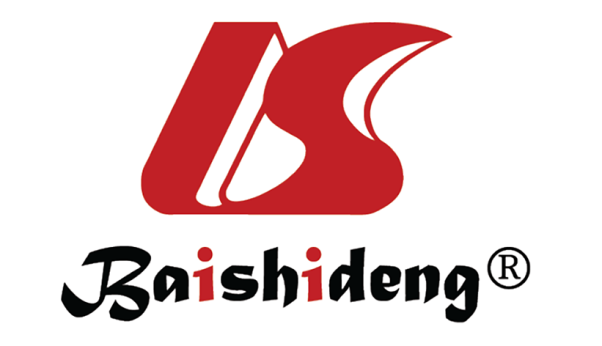 Published by Baishideng Publishing Group Inc7041 Koll Center Parkway, Suite 160, Pleasanton, CA 94566, USATelephone: +1-925-3991568E-mail: bpgoffice@wjgnet.comHelp Desk: https://www.f6publishing.com/helpdeskhttps://www.wjgnet.com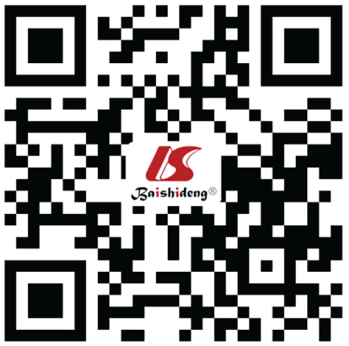 © 2021 Baishideng Publishing Group Inc. All rights reserved.Variables median (IQR) or n (%)nCrohn’s diseaseUlcerative colitisP valueAge in yrAge in yrAge in yrAge in yrAge in yrAt inclusion39715.18 (13.32-17.05)15.11 (11.70-16.75)0.044At diagnosis40412.58 (10.02-14.32)12.14 (7.89-14.94)0.365At worst flare35513.63 (11.54-15.85)13.76 (10.13-15.84)0.244Duration of the disease (yr)3902.23 (0.82-4.25)1.88 (0.36-3.77)0.239Female17386 (40.2)87 (45.3)0.297Nutritional statusNutritional statusNutritional statusNutritional statusNutritional statusWeight at diagnosis in kg38738.0 (27.0-49.8)40.0 (27.8-53.9)0.490Weight at diagnosis, z score383-0.82 [(-1.39)-(-0.04)]-0.51 [(-1.12)-0.22]0.003Height at diagnosis in cm382151.0 (137.0-164.5)152.0 (130.5-168.3)0.718Height at diagnosis, z score378-0.37 [(-1.29)-0.47]0.06 [(-0.67)-0.81]0.001Body mass index at diagnosis in kg/m238216.6 (14.5-18.4)17.4 (15.5-19.3)0.019Body mass index at diagnosis, z score378-0.79 [(-1.47)-(-0.04)]-0.49 [(-1.00)-0.16]0.006Albumin level at diagnosis in g/dL3453.90 (3.51-4.25)4.10 (3.70-4.40)< 0.003Parameter of inflammationParameter of inflammationParameter of inflammationParameter of inflammationParameter of inflammationCRP at diagnosis in mg/L138612.94 (2.10-29.25)2.24 (0.50-10.80)< 0.001CRP at worst flare in mg/L34713.95 (3.03-32.43)2.70 (0.63-13.44)< 0.001Disease activity scalesPCDAI/PUCAI at diagnosis190/16632 (23-48)45 (28-60)PCDAI/PUCAI at worst flare170/15540 (30-53)50 (35-65)TreatmentTreatmentTreatmentTreatmentTreatmentSystemic steroids2406115 (53.7)138 (71.9)< 0.001Immunosuppressive treatment3405168 (78.5)112 (58.6)< 0.001Biological therapy4406107 (50.0)49 (25.5)< 0.001Operative treatment540629 (13.6)4 (2.1)< 0.001Genotype/alleleUC, n = 192CD, n = 214P value, two-tailed Fisher exactOdds ratio (95%CI)ε3/ε31181350.75900.93 (0.62-1.40)ε3/ε447410.22781.37 (0.85-2.20)ε2/ε318350.03970.53 (0.29-0.97)ε3+1832110.07570.29 (0.08-1.08)ε4+54430.06291.56 (0.98-2.46)ε2+24370.21080.68 (0.39-1.19)Variables median (IQR) or n (%)nε2/ε3ε3/ε3ε3/ε4P valueAge in yrAge in yrAge in yrAge in yrAge in yrAge in yrAt inclusion18415.7 (12.5-16.9)15.3 (11.9-16.9)14.3 (11.5-16.3)0.2464At diagnosis19111.4 (7.9-14.6)12.4 (7.9-15.0)12.4 (8.2-14.9)0.9070At worst flare17114.6 (9.9-16.4)13.7 (10.4-16.0)13.7 (10.0-15.7)0.7255Duration of the disease in yr1793.0 (1.4-6.2)1.9 (0.4-3.5)1.2 (0.0-3.5)0.0868Nutritional statusNutritional statusNutritional statusNutritional statusNutritional statusNutritional statusWeight at diagnosis in kg18040.0 (28.8-59.5)39.0 (27.8-54.0)43.8 (29.5-53.4)0.9704Weight at diagnosis, z score179-0.20 [(-0.86)-0.43]-0.5 [(-1.1)-0.1]-0.24 [(-0.95)-0.63]0.3037Height at diagnosis in cm175146.5 (129.0-169.0)153.0 (131.0-168.5)156.0 (131.5-169.0)0.9175Height at diagnosis, z score1740.12 [(-0.62)-0.75]0.09 [(-0.69)-0.79]0.22 [(-0.44)-1.06]0.5823Body mass index at diagnosis in kg/m217517.61 (16.02-19.74)17.0 (15.4-19.1)17.9 (15.4-20.3)0.5121Body mass index at diagnosis, z score174-0.11 [(-0.70)-0.29)]-0.56 [(-0.99)-0.11]-0.30 [(-1.12)-0.56]0.2293Weight at worst flare in kg16446.1 (31.6-62.0)46.2 (31.9-55.6)50.0 (28.0-61.0)0.9600Weight at worst flare, z score161-0.33 [(-1.00)-0.56]-0.58 [(-0.95)-0.16]-0.52 [(-0.90)-0.40]0.6559Height at worst flare in cm162162.5 (138.5-173.5)159.0 (140.9-171.0)160.0 (135.0-172.0)0.9688Height at worst flare, z score1610.11 [(-0.72)-1.16]-0.09 [(-0.62)-0.78]0.06 [(-0.62)-0.89]0.8376Body mass index at worst flare in kg/m216018.20 (16.47-19.74)17.36 (15.75-19.71)17.93 (15.89-20.96)0.6013Body mass index at worst flare, z score159-0.22 [(-1.16)-0.14]-0.68 [(-1.10)-0.16]-0.43 [(-1.12)-0.63]0.6789Albumin levelAlbumin levelAlbumin levelAlbumin levelAlbumin levelAlbumin levelAt diagnosis in g/dL1594.2 (4.0-4.6)4.1 (3.7-4.4)4.1 (3.6-4.4)0.2569At worst flare in g/ dL1484.3 (4.0-4.7)4.1 (3.6-4.4)4.2 (4.0-4.4)0.3488Parameter of inflammationParameter of inflammationParameter of inflammationParameter of inflammationParameter of inflammationParameter of inflammationCRP at diagnosis in mg/L1783.8 (0.7-6.6)2.5 (0.7-12.2)1.1 (0.2-8.0)0.0515CRP at worst flare in mg/L1622.1 (1.1-23.3)3.7 (1.1-19.0)0.8 (0.3-2.9)0.0012Disease activity scalesDisease activity scalesDisease activity scalesDisease activity scalesDisease activity scalesDisease activity scalesPUCAI at diagnosis16640 (18-55)45 (30-60)50 (25-60)0.5144PUCAI at worst flare15548 (20-65)55 (40-65)50 (30-65)0.3766Disease localisation and behaviourDisease localisation and behaviourDisease localisation and behaviourDisease localisation and behaviourDisease localisation and behaviourDisease localisation and behaviourE1 at diagnosis19/1923 (16.7)10 (8.5)6 (12.8)0.4694E2 at diagnosis33/1928 (44.4)16 (13.6)9 (19.1)0.0063E3 at diagnosis28/1921 (5.6)18 (15.3)9 (19.1)0.3953E4 at diagnosis83/1925 (27.8)60 (50.8)18 (38.3)0.0990S0 at diagnosis110/19213 (72.2)69 (58.5)28 (59.6)0.5383S1 at diagnosis37/1923 (16.7)23 (19.5)11 (23.4)0.7885E1 at worst flare9/1921 (5.6)4 (3.4)4 (8.5)0.3863E2 at worst flare27/1923 (16.7)18 (15.3)6 (12.8)0.8943E3 at worst flare23/1923 (16.7)16 (13.6)4 (8.5)0.5814E4 at worst flare75/1927 (38.9)50 (42.4)18 (38.3)0.8750S0 at worst flare83/1929 (50.0)52 (44.1)22 (46.8)0.8713S1 at worst flare49/1925 (27.8)34 (28.8)10 (21.3)0.6114TreatmentTreatmentTreatmentTreatmentTreatmentTreatmentSystemic steroids119211 (61.1)92 (78.0)29 (61.7)0.0599Number of courses of steroid treatment1901 (0-2)1 (1-2)1 (0-2)0.0672Immunosuppressive treatment21919 (50.0)74 (63.2)25 (53.2)0.3451Number of immunosuppressants1911 (0-1)1 (0-1)1 (0-1)0.2572Time-to-first dose of immunosuppressive treatment in mo1093.0 (2.0-17.0)4.0 (0.0-10.0)2.8 (0.0-8.0)0.4356Age at first intake of immunosuppressive treatment in yr10914.7 (10.4-16.1)12.3 (7.8-14.1)11.0 (7.3-15.5)0.2381Biological therapy31924 (22.2)29 (24.8)13 (27.7)0.8781Total number of biologics1920 (0-0)0 (0-0)0 (0-1)0.8164Time-to-first dose of biological treatment in mo4819.9 (12.8-50.3)16.4 (9.1-28.1)10.8 (4.0-27.7)0.3152Age at first biological treatment4915.7 (14.7-15.9)11.5 (7.9-14.6)10.7 (4.5-15.5)0.0852Operative treatment41920 (0.0)3 (2.5)1 (2.1)0.7893Age at first surgery in yr67.7 (5.9-9.6)14.8 (6.8-17.1)13.0 (10.4-15.6)0.2969Time-to-first surgery in mo416.7 (5.0-28.7)19.1 (0.9-37.4)1.0000Hospitalisations, if duration ≥ 1 yrHospitalisations, if duration ≥ 1 yrHospitalisations, if duration ≥ 1 yrHospitalisations, if duration ≥ 1 yrHospitalisations, if duration ≥ 1 yrHospitalisations, if duration ≥ 1 yrHospitalisations for relapse, per 1 yr of the disease980.3 (0.3-0.8)0.6 (0.3-1.6)0.9 (0.5-1.3)0.2518Days of hospitalisation for relapse, per 1 yr of the disease982.5 (0.6-4.5)4.8 (1.8-9.3)7.3 (3.8-8.7)0.1362Relapses from diagnosis, per 1 yr of the disease980.3 (0.1-0.8)0.6 (0.3-1.2)0.8 (0.3-1.3)0.3491Severe relapses from diagnosis, per 1 yr of the disease1000.0 (0.0-0.3)0.1 (0.0-0.6)0.2 (0.0-0.4)0.7150Concomitant diseases51929 (50.0)41 (34.7)15 (31.9)0.3781Extraintestinal manifestations1923 (16.7)23 (19.5)10 (21.3)0.9131Variables median (IQR) or n (%)nε2/ε3ε3/ε3ε3/ε4P valueAge in yrAt inclusion21315.5 (13.2-16.8)15.2 (13.3-17.2)15.2 (13.4-16.2)0.8055At diagnosis21311.8 (10.1-14.6)12.7 (9.9-14.5)12.6 (10.0-13.9)0.8796At worst flare18413.3 (11.6-15.2)13.6 (11.3-15.8)14.3 (12.8-15.9)0.5121Duration of the disease in yr2112.8 (0.6-5.4)2.0 (0.8-4.0)2.3 (0.8-4.1)0.7843Nutritional statusWeight at diagnosis in kg20738.3 (27.6-48.0)37.3 (25.3-49.5)38.4 (28.3-57.6)0.5360Weight at diagnosis, z score204-0.53 [(-1.02)-(-0.02)]-0.91 [(-1.46)-(-0.12)]-0.73 [(-1.34)-0.38]0.2062Height at diagnosis in cm207148.3 (141.0-164.0)151.5 (134.0-164.0)151.3 (141.0-170.0)0.6757Height at diagnosis, z score204-0.17 [(-0.85)-0.51]-0.47 [(-1.43)-0.32]0.05 [(-1.10)-0.96]0.0617Body mass index at diagnosis in kg/m220716.73 (14.28-18.42)16.59 (14.41-18.22)16.40 (14.78-20.78)0.8397Body mass index at diagnosis, z score204-0.72 [(-1.33)-(-0.16)]-0.79 [(-1.53)-(-0.08)]-0.88 [(-1.29)-0.49]0.7878Weight at worst flare in kg18141.8 (34.8-50.3)41.9 (29.6-52.6)46.8 (36.2-58.9)0.2294Weight at worst flare, z score178-0.67 [(-1.16)-0.10]-1.14 [(-1.64)-(-0.25)]-0.60 [(-1.22)-0.02]0.0756Height at worst flare in cm183153.0 (148.5-166.0)158.0 (141.5-167.0)162.0 (148.5-171.5)0.3088Height at worst flare, z score180-0.15 [(-1.09)-0.61]-0.52 [(-1.41)-0.21]-0.24 [(-1.10)-0.43]0.1234Body mass index at worst flare in kg/m218117.29 (15.53-18.60)16.89 (14.87-19.03)17.09 (15.56-21.74)0.4172Body mass index at worst flare, z score178-0.87 [(-1.38)-0.01]-1.03 [(-1.55)-(-0.19)]-0.53 [(-1.46)-0.49]0.3913Albumin levelAlbumin levelAlbumin levelAlbumin levelAlbumin levelAlbumin levelAt diagnosis in g/dL1863.9 (3.7-4.3)3.8 (3.4-4.2)3.9 (3.4-4.3)0.5796At worst flare in g/dL1793.9 (3.8-4.3)3.9 (3.4-4.1)3.9 (3.6-4.3)0.0611Parameter of inflammationParameter of inflammationParameter of inflammationParameter of inflammationParameter of inflammationParameter of inflammationCRP at diagnosis in mg/L20813.8 (0.8-40.0)13.0 (2.1-29.6)12.0 (3.4-24.9)0.8818CRP at worst flare in mg/L18518.3 (1.7-31.5)14.0 (3.3-38.5)13.6 (3.2-26.8)0.7672Disease activity scalesDisease activity scalesDisease activity scalesDisease activity scalesDisease activity scalesDisease activity scalesPCDAI at diagnosis19025 (20-35)35 (25-50)30 (25-43)0.0282PCDAI at worst flare17035 (23-50)45 (30-53)38 (30-53)0.1898Disease localisation and behaviourDisease localisation and behaviourDisease localisation and behaviourDisease localisation and behaviourDisease localisation and behaviourDisease localisation and behaviourL1 at diagnosis53/2139 (25.7)35 (26.1)8 (19.5)0.6852L2 at diagnosis40/2139 (25.7)19 (14.2)11 (26.8)0.0935L3 at diagnosis99/21313 (37.1)67 (50.0)16 (39.0)0.2507L4a at diagnosis23/2134 (11.4)14 (10.4)4 (9.8)0.9721L4b at diagnosis8/2131 (2.9)7 (5.2)0 (0.0)0.2950B1 at diagnosis146/21324 (68.6)89 (66.4)33 (80.5)0.2287B2 at diagnosis15/2133 (8.6)11 (8.2)1 (2.4)0.4263B3 at diagnosis19/2133 (8.6)15 (11.2)1 (2.4)0.2304B2B3 at diagnosis4/2131 (2.9)3 (2.2)0 (0.0)0.5927G0 at diagnosis145/21324 (68.6)92 (68.7)29 (70.7)0.9667G1 at diagnosis33/2133 (8.6)24 (17.9)6 (14.6)0.3921P at diagnosis19/2130 (0.0)16 (11.9)3 (7.3)0.0824L1 at worst flare40/2135 (14.3)26 (19.4)9 (22.0)0.6873L2 at worst flare27/2137 (20.0)14 (10.4)6 (14.6)0.3007L3 at worst flare92/21310 (28.6)66 (49.3)16 (39.0)0.0708L4a at worst flare18/2133 (8.6)12 (9.0)3 (7.3)0.9477L4b at worst flare9/2131 (2.9)5 (3.7)3 (7.3)0.5507B1 at worst flare114/21317 (48.6)74 (55.2)23 (56.1)0.7549B2 at worst flare19/2132 (5.7)12 (9.0)5 (12.2)0.6165B3 at worst flare21/2131 (2.9)16 (11.9)4 (9.8)0.2798B2B3 at worst flare5/2131 (2.9)4 (9.8)0 (0.0)0.5367G0 at worst flare121/21318 (51.4)79 (59.0)24 (58.5)0.7184G1 at worst flare34/2132 (5.7)24 (17.9)8 (19.5)0.1776P at worst flare20/2130 (0.0)17 (12.7)3 (7.3)0.0649TreatmentTreatmentTreatmentTreatmentTreatmentTreatmentSystemic steroids121419 (34.3)73 (54.1)21 (51.2)0.9455Number of courses of steroid treatment2121 (0-2)1 (0-2)1 (0-1)0.5535Immunosuppressive treatment221425 (71.4)110 (81.5)31 (75.6)0.3756Number of immunosuppressants2141 (0-1)1 (1-1)1 (1-1)0.2632Time-to-first dose of immunosuppressive treatment in mo1661.3 (0.0-13.0)2.0 (0.0-7.0)1.0 (0.0-9.6)0.8866Age at first intake of immunosuppressive treatment in yr16612.9 (10.3-13.9)13.0 (10.7-14.9)12.7 (9.6-14.3)0.6668Biological therapy321415 (42.9)73 (54.1)18 (43.9)0.3303Total number of biologics2140 (0-1)1 (0-1)0 (0-1)0.2243Time-to-first dose of biological treatment in mo10217.8 (6.3-44.0)12.6 (5.6-25.9)13.3 (6.1-26.7)0.6313Age at first biological treatment10213.8 (12.7-14.8)13.6 (11.3-15.3)14.0 (10.7-15.6)0.8880Operative treatment42142 (5.7)19 (14.1)8 (19.5)0.2158Age at first surgery in yr3011.3 (9.4-13.1)14.5 (12.5-16.5)14.9 (14.0-15.7)0.1698Time-to-first surgery in mo2612.019.4 (0.0-41.1)25.1 (7.9-43.5)0.7807Hospitalisations, if duration ≥ 1 yrHospitalisations for relapse, per 1 yr of the disease1330.4 (0.2-0.7)0.5 (0.3-0.8)0.4 (0.2-1.3)0.6615Days of hospitalisation for relapse, per 1 yr of the disease1322.7 (0.7-5.6)4.7 (1.6-7.5)4.0 (1.1-7.6)0.4001Relapses from diagnosis, per 1 yr of the disease1320.4 (0.2-0.9)0.5 (0.2-0.9)0.4 (0.2-1.4)0.8664Severe relapses from diagnosis, per 1 yr of the disease1290.0 (0.0-0.3)0.2 (0.0-0.5)0.2 (0.0-0.5)0.1996Concomitant diseases521416 (45.7)40 (29.6)8 (19.5)0.0446Extraintestinal manifestations2147 (20.0)34 (25.2)11 (26.8)0.7660Variables median (IQR) or n (%)nε3/ε3APOEε2-positiveAPOEε4-positiveP valueIBDIBDIBDIBDIBDIBDAlbumin level at worst flare in g/dL3273.9 (3.4-4.3)4.0 (3.9-4.5)4.1 (3.8-4.4)0.0176aCRP at worst flare in mg/L3477.7 (1.9-31.3)4.3 (1.1-28.3)3.2 (0.5-16.7)0.0146bAge at first surgery in yr3614.5 (11.7-16.7)9.5 (7.7-11.4)14.9 (14.0-15.6)0.0378Days of hospitalisation for relapse, per 1 yr of the disease2304.7 (1.6-8.3)2.2 (0.7-4.8)6.1 (1.7-8.7)0.0440cCDCDCDCDCDCDAlbumin level at worst flare in g/dL3273.9 (3.4-4.1)3.9 (3.8-4.4)4.4 (3.6-4.3)0.0363PCDAI at diagnosis19035 (25-50)25 (20-35)30 (25-45)0.0204cHeight at diagnosis, z score378-0.47 [(-1.43)-0.32]-0.16 [(-0.85)-0.61]0.00 [(-1.10)-0.96]0.0482UCUCUCUCUCUCCRP at diagnosis in mg/L3862.5 (0.7-12.2)3.8 (0.8-7.3)1.1 (0.2-8.2)0.0435CRP at worst flare in mg/L3473.7 (1.1-19.0)2.1 (1.8-7.3)0.9 (0.3-3.6)0.0013Age at first biological treatment15111.5 (7.9-14.6)15.7 (15.3-15.7)10.7 (4.8-15.5)0.0432E2 at diagnosis19216 (13.6)8 (40.0)9 (18.0)0.0160